Сабақтың жоспарыПлан урока 2. Операциялық- танымдық  блогыЖаңа материалды мазмұндау (баяндау)Изучение нового материала   (дәріс)Киік етінің құрамыЕттің ұлпаларыКиік етін жіліктеу, бөлуКиік етінен дайындалатын ірі кесекті жартылай өнімдерКиік етінен дайындалатын ұсақ кесекті жартылай өнімдерКиік етінен дайындалатын кескінделген жартылай өнімдерБілімдерін бекітуЗакрепление знаний  Опрос учащихся по вопросам.1. Киік етініңқұрамын не жатады?2. Еттің ұлпаларына не жатады ?3. Киік етін қазақша жіліктеу ерекшелігі қандай?   4. Киік етінен дайындалатын ірі кесекті жартылай өнімдерді ата.   5. Киік етінен дайындалатын ұсақ кесекті жартылай өнімдер қандай?   6. Киік етінен дайындалатын кескінделген жартылай өнімдер қандай?3.Рефлексия бақылау блогы           Нәтижелерді жинақтап, қортындылауобобщение результатов, подведение итогов   оценивание учащихся       РефлексияРефлексия Бұл сабақта өзіме не алдым?  Осы сабақта не үйрендім? Үй  тапсырмасыДомашнее задание     Өтілген тақырыпқа дайындалып келуқолы ___________________ подпись ________________ № 6-сабақКиік етін жіліктеудің ерекшеліктері және кулинарлық қолдануКиік ұшасын бөлу Киік денесінің алдыңғы бөлігін бөлшектеуКиіктің артқы бөлігін бөлшектеуАспаздық пайдаланылуына қарай алынған бөліктерді сорттауКиіктің ұшасын бүйрегінен бөліп алады, егер ол бүйрегімен түскен болса. Жамбас сүйегінің басының шығыңқы жері алдынан көлденең шауып не кесіп екі: алдыңғы және артқы бөліктерге бөледі. Киіктің денесінің алдыңғы бөлігін бөлшектеу және етті сүйектен ажырату. Алдыңғы бөліктен алдымен қолдарын сосын мойын омыртқаның соңғысы арқылы мойнын шауып түсіреді. Қалған бөліктер арқа –бел омыртқалар бойының екі жанындағы жұмсақ еттерді тіледі де омыртқалады ұзына бойында шабады. Төс сүйегін шауып екіге бөледі. Алынған жартының ішкі бетін  жоғары қаратып үстелге салады да, қабырғаны көлденең екіге бөле тілім жасап шауып түсіреді. Осылайша арқа бел және төстік алынады. Арқа-бел (корейка) бөлігінің ені ұзына бойына бірдей болуы керек және ондағы қабырғаның ұзындығы 8 см артық болмауы тиіс.Мойын бөлігінің етін ажырату үшін жұмсағын омыртқа бойымен тіледі де жұмсақты тұтастай сылып алады. Жаурын бөлігін сиыр денесінен етті ажыратқандай етіп сыпырып алады. Тазалау кезінде сіңірлермен дәнекер ұлпаларын алып тастайды да сыртындағы жарғақты қалдырады. Арқа-бел бөлігімен төстіктен  етті толық сыпырып алмайды, бірақ оның сыртқы бетіндегі (арқа белінің) сіңірлерді жояды. Төстіктен етегіндегі шандырлы етті (құрғақ көк ет бөлігін) кесіп алады. Киіктің артқы бөлігін бөлшектеу және етті ажыратып алу.  Артқы бөлікті омыртқа ұзына бойымен екі бөлікке: жамбас-сан бөліктеріне алады.  Артқы аяқтың етін ажырату сиырдың ұшасынан етті ажыратқан тәсілмен бірдей. Массасы 5 кг артық емес жұмсақты тұтастай жамбас-сан бөлігінде қалдырады. Ірі денеден жамбас-сан бөлігін жарғақ бойымен 4 бөлікке кеседі. Тұтас күйінде қуыру үшін етті ажыратуды толық жүргізбеуге болады., бірақ одан жамбас сүйегі. (жеке өз»н) алу керек. Сұрақтар:Киік ұшасы қалай бөлінеді?Киік денесінің алдыңғы бөлігі қалай бөлшектенеді?Киіктің артқы бөлігін қалай бөлшектейді?Киік етінің дәмінің ерекшелігі неде?Көрнекілік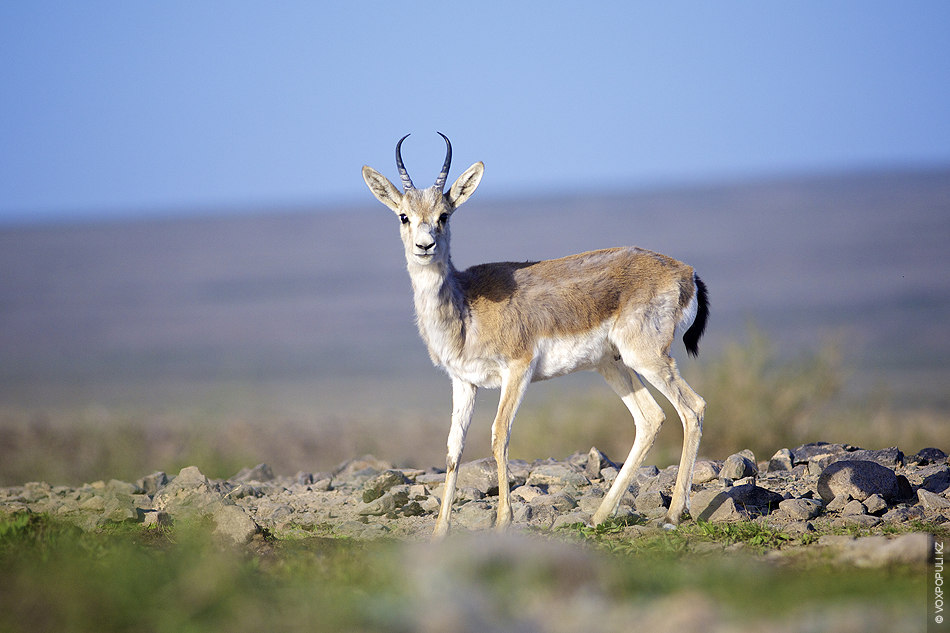 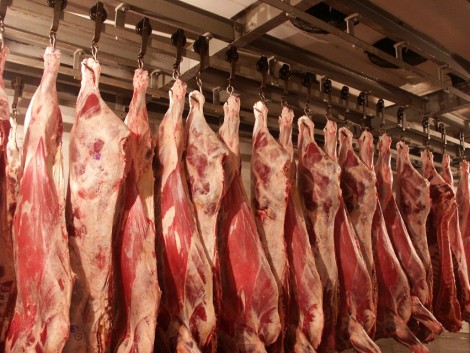 Қосымша тапсырмаларСызба бойынша киік бөліктерінің атауын ата.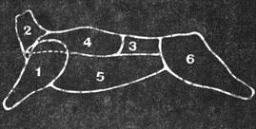 ПәнпредметҰлттық тағамКүнідата№ сабақзанятие №6ТопгруппаП-33П-33Тақырып Тема Киік етін жіліктеудің ерекшеліктері және кулинарлық қолдануКиік етін жіліктеудің ерекшеліктері және кулинарлық қолдануКиік етін жіліктеудің ерекшеліктері және кулинарлық қолдануКиік етін жіліктеудің ерекшеліктері және кулинарлық қолдануКиік етін жіліктеудің ерекшеліктері және кулинарлық қолдануКиік етін жіліктеудің ерекшеліктері және кулинарлық қолдануКиік етін жіліктеудің ерекшеліктері және кулинарлық қолдануКиік етін жіліктеудің ерекшеліктері және кулинарлық қолдануМақсатЦели Білімділік:        Оқушыларға   тамақ дайынду технологиясы пәні туралы,   Дидактическая  түсінік беру және оның   міндеттерімен таныстыру.Дамытушылық  Оқушылардың  пәнге деген  қызығушылықтарын, ойлау қабылеттерін, Развивающая  жадысын   дамыту.Тәрбиелік:      Оқушылардың мәдениеттілікке,  ұкыптылыққа, тазалыққа, Воспитательная:тәртіп сақтауға  тәрбиелеу.МақсатЦели Білімділік:        Оқушыларға   тамақ дайынду технологиясы пәні туралы,   Дидактическая  түсінік беру және оның   міндеттерімен таныстыру.Дамытушылық  Оқушылардың  пәнге деген  қызығушылықтарын, ойлау қабылеттерін, Развивающая  жадысын   дамыту.Тәрбиелік:      Оқушылардың мәдениеттілікке,  ұкыптылыққа, тазалыққа, Воспитательная:тәртіп сақтауға  тәрбиелеу.МақсатЦели Білімділік:        Оқушыларға   тамақ дайынду технологиясы пәні туралы,   Дидактическая  түсінік беру және оның   міндеттерімен таныстыру.Дамытушылық  Оқушылардың  пәнге деген  қызығушылықтарын, ойлау қабылеттерін, Развивающая  жадысын   дамыту.Тәрбиелік:      Оқушылардың мәдениеттілікке,  ұкыптылыққа, тазалыққа, Воспитательная:тәртіп сақтауға  тәрбиелеу.МақсатЦели Білімділік:        Оқушыларға   тамақ дайынду технологиясы пәні туралы,   Дидактическая  түсінік беру және оның   міндеттерімен таныстыру.Дамытушылық  Оқушылардың  пәнге деген  қызығушылықтарын, ойлау қабылеттерін, Развивающая  жадысын   дамыту.Тәрбиелік:      Оқушылардың мәдениеттілікке,  ұкыптылыққа, тазалыққа, Воспитательная:тәртіп сақтауға  тәрбиелеу.МақсатЦели Білімділік:        Оқушыларға   тамақ дайынду технологиясы пәні туралы,   Дидактическая  түсінік беру және оның   міндеттерімен таныстыру.Дамытушылық  Оқушылардың  пәнге деген  қызығушылықтарын, ойлау қабылеттерін, Развивающая  жадысын   дамыту.Тәрбиелік:      Оқушылардың мәдениеттілікке,  ұкыптылыққа, тазалыққа, Воспитательная:тәртіп сақтауға  тәрбиелеу.МақсатЦели Білімділік:        Оқушыларға   тамақ дайынду технологиясы пәні туралы,   Дидактическая  түсінік беру және оның   міндеттерімен таныстыру.Дамытушылық  Оқушылардың  пәнге деген  қызығушылықтарын, ойлау қабылеттерін, Развивающая  жадысын   дамыту.Тәрбиелік:      Оқушылардың мәдениеттілікке,  ұкыптылыққа, тазалыққа, Воспитательная:тәртіп сақтауға  тәрбиелеу.МақсатЦели Білімділік:        Оқушыларға   тамақ дайынду технологиясы пәні туралы,   Дидактическая  түсінік беру және оның   міндеттерімен таныстыру.Дамытушылық  Оқушылардың  пәнге деген  қызығушылықтарын, ойлау қабылеттерін, Развивающая  жадысын   дамыту.Тәрбиелік:      Оқушылардың мәдениеттілікке,  ұкыптылыққа, тазалыққа, Воспитательная:тәртіп сақтауға  тәрбиелеу.МақсатЦели Білімділік:        Оқушыларға   тамақ дайынду технологиясы пәні туралы,   Дидактическая  түсінік беру және оның   міндеттерімен таныстыру.Дамытушылық  Оқушылардың  пәнге деген  қызығушылықтарын, ойлау қабылеттерін, Развивающая  жадысын   дамыту.Тәрбиелік:      Оқушылардың мәдениеттілікке,  ұкыптылыққа, тазалыққа, Воспитательная:тәртіп сақтауға  тәрбиелеу.МақсатЦели Білімділік:        Оқушыларға   тамақ дайынду технологиясы пәні туралы,   Дидактическая  түсінік беру және оның   міндеттерімен таныстыру.Дамытушылық  Оқушылардың  пәнге деген  қызығушылықтарын, ойлау қабылеттерін, Развивающая  жадысын   дамыту.Тәрбиелік:      Оқушылардың мәдениеттілікке,  ұкыптылыққа, тазалыққа, Воспитательная:тәртіп сақтауға  тәрбиелеу.Сабақтын типі (тұрпаты)Тип урокаЖаңа тақырып түсіндіруЖаңа тақырып түсіндіруЖаңа тақырып түсіндіруЖаңа тақырып түсіндіруЖаңа тақырып түсіндіруЖаңа тақырып түсіндіруЖаңа тақырып түсіндіруЖаңа тақырып түсіндіруСабақтың әдісіМетод обученияАуызша, дәріс, сұрақ-жауапАуызша, дәріс, сұрақ-жауапАуызша, дәріс, сұрақ-жауапАуызша, дәріс, сұрақ-жауапАуызша, дәріс, сұрақ-жауапАуызша, дәріс, сұрақ-жауапАуызша, дәріс, сұрақ-жауапАуызша, дәріс, сұрақ-жауапКөрнекілікОснащение Оқулық, дәптер, схемаларОқулық, дәптер, схемаларОқулық, дәптер, схемаларОқулық, дәптер, схемаларОқулық, дәптер, схемаларОқулық, дәптер, схемаларОқулық, дәптер, схемаларОқулық, дәптер, схемаларСабақтың барысыХод урокаСабақтың барысыХод урокаСабақтың барысыХод урокаСабақтың барысыХод урокаСабақтың барысыХод урокаСабақтың барысыХод урокаСабақтың барысыХод урокаСабақтың барысыХод урокаСабақтың барысыХод урока1. Бағдарлану – мотивациялық блокМотивационно – ориентировочный блок1. Бағдарлану – мотивациялық блокМотивационно – ориентировочный блок1. Бағдарлану – мотивациялық блокМотивационно – ориентировочный блок1. Бағдарлану – мотивациялық блокМотивационно – ориентировочный блок1. Бағдарлану – мотивациялық блокМотивационно – ориентировочный блок1. Бағдарлану – мотивациялық блокМотивационно – ориентировочный блок1. Бағдарлану – мотивациялық блокМотивационно – ориентировочный блок1. Бағдарлану – мотивациялық блокМотивационно – ориентировочный блок1. Бағдарлану – мотивациялық блокМотивационно – ориентировочный блокСабақтың тақырыбына шығу, жазуВыход на тему, запись темы урокаСабақтың тақырыбына шығу, жазуВыход на тему, запись темы урокаСабақтың тақырыбына шығу, жазуВыход на тему, запись темы урокаСабақтың тақырыбына шығу, жазуВыход на тему, запись темы урокаОқу мақсатын қою Постановка цели, задач урокаБілім мен біліктілігін жетілдіруОқу мақсатын қою Постановка цели, задач урокаБілім мен біліктілігін жетілдіруОқу мақсатын қою Постановка цели, задач урокаБілім мен біліктілігін жетілдіруОқу мақсатын қою Постановка цели, задач урокаБілім мен біліктілігін жетілдіруОқу мақсатын қою Постановка цели, задач урокаБілім мен біліктілігін жетілдіруСабақтың барысымен танысу                               Знакомство с ходом урокаСабақтың барысымен танысу                               Знакомство с ходом урокаСабақтың барысымен танысу                               Знакомство с ходом урокаСабақтың барысымен танысу                               Знакомство с ходом урокаСабақтың барысымен танысу                               Знакомство с ходом урокаСабақтың барысымен танысу                               Знакомство с ходом урокаСабақтың барысымен танысу                               Знакомство с ходом урокаСабақтың барысымен танысу                               Знакомство с ходом урокаСабақтың барысымен танысу                               Знакомство с ходом урокаБілім жаңғыртуыАктуализация знанийБілім жаңғыртуыАктуализация знанийБілім жаңғыртуыАктуализация знанийБілім жаңғыртуыАктуализация знанийБілім жаңғыртуыАктуализация знанийБілім жаңғыртуыАктуализация знанийБілім жаңғыртуыАктуализация знанийБілім жаңғыртуыАктуализация знанийБілім жаңғыртуыАктуализация знаний1.  Киік етінің ерекшелігі неде деп ойлайсыңдар?1.  Киік етінің ерекшелігі неде деп ойлайсыңдар?1.  Киік етінің ерекшелігі неде деп ойлайсыңдар?1.  Киік етінің ерекшелігі неде деп ойлайсыңдар?1.  Киік етінің ерекшелігі неде деп ойлайсыңдар?1.  Киік етінің ерекшелігі неде деп ойлайсыңдар?1.  Киік етінің ерекшелігі неде деп ойлайсыңдар?1.  Киік етінің ерекшелігі неде деп ойлайсыңдар?1.  Киік етінің ерекшелігі неде деп ойлайсыңдар?2.  Киік үй малына жатады ма?2.  Киік үй малына жатады ма?2.  Киік үй малына жатады ма?2.  Киік үй малына жатады ма?2.  Киік үй малына жатады ма?2.  Киік үй малына жатады ма?2.  Киік үй малына жатады ма?2.  Киік үй малына жатады ма?2.  Киік үй малына жатады ма?3.  Аунату дегенді қалай түсінесіңдер ?3.  Аунату дегенді қалай түсінесіңдер ?3.  Аунату дегенді қалай түсінесіңдер ?3.  Аунату дегенді қалай түсінесіңдер ?3.  Аунату дегенді қалай түсінесіңдер ?3.  Аунату дегенді қалай түсінесіңдер ?3.  Аунату дегенді қалай түсінесіңдер ?3.  Аунату дегенді қалай түсінесіңдер ?3.  Аунату дегенді қалай түсінесіңдер ?4.  Ұша дегенді қалай түсінесіңдер?4.  Ұша дегенді қалай түсінесіңдер?4.  Ұша дегенді қалай түсінесіңдер?4.  Ұша дегенді қалай түсінесіңдер?4.  Ұша дегенді қалай түсінесіңдер?4.  Ұша дегенді қалай түсінесіңдер?4.  Ұша дегенді қалай түсінесіңдер?4.  Ұша дегенді қалай түсінесіңдер?4.  Ұша дегенді қалай түсінесіңдер?5.   Қандай мал еттерін білесіңдер?5.   Қандай мал еттерін білесіңдер?5.   Қандай мал еттерін білесіңдер?5.   Қандай мал еттерін білесіңдер?5.   Қандай мал еттерін білесіңдер?5.   Қандай мал еттерін білесіңдер?5.   Қандай мал еттерін білесіңдер?5.   Қандай мал еттерін білесіңдер?5.   Қандай мал еттерін білесіңдер?